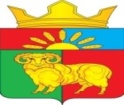 АДМИНИСТРАЦИЯ ЗЛАТОРУНОВСКОГО СЕЛЬСОВЕТАУЖУРСКОГО РАЙОНА КРАСНОЯРСКОГО КРАЯПОСТАНОВЛЕНИЕО порядке предоставления  субсидий  юридическим лицам (за исключением субсидий муниципальным учреждениям),  индивидуальным предпринимателям, физическим лицам – производителям товаров, работ и услуг из бюджета Златоруновского сельсоветаРуководствуясь статьей 78 Бюджетного кодекса Российской Федерации, решением Златоруновского сельского Совета депутатов «О бюджете Златоруновского сельсовета на 2020 год и плановый период 2021 - 2022» от 13.12.2019№35-169р, статьей 7 , статьей  53 Устава Златоруновского сельсовета, ПОСТАНОВЛЯЮ :1. Утвердить Порядок предоставления субсидий  юридическим лицам (за исключением субсидий муниципальным учреждениям), ИП, физическим лицам – производителям товаров, работ и услуг из бюджета Златоруновского сельсовета согласно приложению.2. Настоящее Постановление вступает в силу в день, следующий за днем его официального опубликования в газете « Златоруновский  вестник» и подлежит размещению на сайте  Златоруновского сельсовета в сети Интернет.Порядок предоставления субсидий  юридическим лицам (за исключением субсидий муниципальным учреждениям), индивидуальным предпринимателям, физическим лицам – производителям товаров, работ и услуг из бюджета Златоруновского сельсоветаОБЩИЕ ПОРЯДКА О ПРЕДОСТАВЛЕНИИ СУБСИДИИ1.1. Настоящий Порядок предоставления субсидий  юридическим лицам (за исключением субсидий муниципальным учреждениям), индивидуальным предпринимателям, физическим лицам – производителям товаров, работ и услуг из бюджета Златоруновского сельсовета (далее – Порядок) определяет общие требования к предоставлению субсидий юридическим лицам (за исключением субсидий муниципальным учреждениям), индивидуальным предпринимателям, а также физическим лицам - производителям товаров, работ, услуг (далее соответственно - получатели субсидии).1.2.Применяемые в настоящем Порядке понятия, используются в значениях, предусмотренных действующим законодательством Российской Федерации и Красноярского края и муниципальными правовыми актами Златоруновского сельсовета.1.3.Субсидии юридическим лицам (за исключением субсидий муниципальным учреждениям), индивидуальным предпринимателям, а также физическим лицам - производителям товаров, работ, услуг предоставляются на безвозмездной и безвозвратной основе в целях возмещения недополученных доходов и (или) финансового обеспечения (возмещения) затрат в связи с производством (реализацией) товаров (за исключением подакцизных товаров, кроме автомобилей легковых и мотоциклов, винодельческих продуктов, произведенных из выращенного на территории Российской Федерации винограда), выполнением работ, оказанием услуг.1.4. Малоимышский сельский Совет депутатов  является главным распорядителем средств местного бюджета (далее - главный распорядитель), осуществляющего предоставление субсидии в пределах бюджетных ассигнований, предусмотренных в местном бюджете на соответствующий финансовый год и плановый период, и лимитов бюджетных обязательств, утвержденных в установленном порядке на предоставление субсидий.1.5.Критериями отбора получателей субсидий, имеющих право на получение субсидий из бюджета Златоруновского сельсовета (далее также - бюджет), являются:1) осуществление получателем субсидии деятельности на территории Златоруновского сельсовета;2) соответствие сферы деятельности получателей субсидий видам деятельности, определенным решением о бюджете на очередной финансовый год;3) соответствие сферы деятельности получателей субсидий видам деятельности, определенным решением о бюджете сельсовета  на очередной финансовый год; 4) отсутствие задолженности по налогам, сборам и иным обязательным платежам в бюджеты бюджетной системы Российской Федерации, срок исполнения по которым наступил в соответствии с законодательством Российской Федерации;5)получатели субсидий не должны находиться в процессе реорганизации, ликвидации, банкротства и не должны иметь ограничения на осуществление хозяйственной деятельности;6)актуальность и социальная значимость производства товаров, выполнения работ, оказания услуг; 7) у получателей субсидии должна отсутствовать просроченная задолженность по возврату в соответствующий бюджет бюджетной системы Российской Федерации субсидий, бюджетных инвестиций, предоставленных в том числе в соответствии с иными правовыми актами, и иная просроченная задолженность перед соответствующим бюджетом бюджетной системы Российской Федерации.2. УСЛОВИЯ И ПОРЯДОК ПРЕДОСТАВЛЕНИЯ СУБСИДИЙ2.1.Для участия в отборе получатели субсидий представляют в администрацию Златоруновского сельсовета следующие документы:1) заявление для участия в отборе в произвольной форме;2) копия свидетельства о государственной регистрации юридического лица, копия свидетельства о государственной регистрации индивидуального предпринимателя, копия свидетельства о постановке на учет в налоговом органе;3) копия выписки из Единого государственного реестра юридических лиц - для юридических лиц или из Единого государственного реестра индивидуальных предпринимателей - для индивидуальных предпринимателей,  копию паспорта (с предъявлением подлинного документа) - для физических лиц;4) бухгалтерский баланс и отчет о прибылях и убытках на последнее число месяца, предшествующего дате подачи заявления;5)расчет доходов и расходов по направлениям деятельности;6) документы, подтверждающие фактически произведенные затраты (недополученные доходы);7) согласие на обработку персональных данных (для физических лиц). Согласие на обработку персональных данных представляется в случаях и в форме, установленных Федеральным законом от 27.07.2006 № 152-ФЗ "О персональных данных".2.2.При несоответствии представленных получателем субсидии документов, установленных пунктом 2.1 настоящего Порядка требованиям или непредставление (представление не в полном объеме) указанных документов, недостоверности представленной получателем субсидии информации администрация Златоруновского сельсовета отказывает лицу, обратившемуся с заявлением о предоставлении субсидии, в приеме заявления на рассмотрение, о чем в письменном виде сообщает такому лицу (с обоснованием причины отказа) в течение десяти дней с момента поступления заявления в администрацию.Заявления на получение субсидий и приложенные к ним документы принимаются на рассмотрение только в полном объеме и возврату не подлежат.Администрация Златоруновского сельсовета рассматривает заявления о предоставлении субсидий и проводит отбор получателей субсидий в течение 30 календарных дней со дня поступления такого заявления.2.3. По результатам рассмотрения заявления о предоставлении субсидии администрация принимает одно из следующих решений:- о необходимости и целесообразности предоставления субсидии;- об отказе в предоставлении субсидии в случае, указанном в абзаце первом пункта 2.2 настоящего Порядка.В течение трех дней после принятия решения, указанных в пункте 2.3 настоящего Порядка, уполномоченное лицо осуществляет подготовку проекта постановления администрации о предоставлении субсидии либо об отказе в предоставлении субсидии.2.4.Основанием для предоставления субсидии получателю субсидии является соглашение, заключаемое главным распорядителем как получателем бюджетных средств с получателями субсидии, в соответствии с типовой формой, установленной правовым актом администрации Златоруновского сельсовета.. Проект соглашения о предоставлении субсидии направляется главным распорядителем как получателем бюджетных средств получателю субсидии (с предложением о заключении такого соглашения) в течение десяти дней с момента вступлении в силу постановления администрации о предоставлении субсидии.В случае отказа получателя субсидии от подписания соглашения о предоставлении субсидии либо уклонения от его подписания в течение пятнадцати дней с момента получения получателем субсидии проекта такого соглашения  предложение о заключении соглашения утрачивает силу и главный распорядитель как получатель бюджетных средств осуществляет подготовку проекта постановления администрации о признании утратившим силу постановления о предоставлении субсидии.2.5. Размер субсидии, порядок расчета размера субсидии с указанием информации, обосновывающей ее размер (формулы расчета и порядок их применения, нормативы затрат, статистические данные и иная информация), и источника ее получения определяется муниципальными актами Администрации исходя из целей предоставления субсидии..2.6. Требования, которым должны соответствовать получатели субсидии на первое число месяца, предшествующего месяцу, в котором планируется заключение соглашение:- у получателей субсидий должна отсутствовать неисполненная обязанность по уплате налогов, сборов, страховых взносов, пеней, штрафов, процентов, подлежащих уплате в соответствии с законодательством Российской Федерации о налогах и сборах;- у получателей субсидий должна отсутствовать просроченная задолженность по возврату в бюджет бюджетной системы Российской Федерации, из которого планируется предоставление субсидии в соответствии с правовым актом, субсидий, бюджетных инвестиций, предоставленных в том числе в соответствии с иными правовыми актами, и иная просроченная задолженность перед бюджетом бюджетной системы Российской Федерации, из которого планируется предоставление субсидии в соответствии с правовым актом (в случае, если такие требования предусмотрены правовым актом);- получатели субсидий - юридические лица не должны находиться в процессе реорганизации, ликвидации, банкротства, а получатели субсидий - индивидуальные предприниматели не должны прекратить деятельность в качестве индивидуального предпринимателя (в случае, если такое требование предусмотрено правовым актом);- получатели субсидий не должны являться иностранными юридическими лицами, а также российскими юридическими лицами, в уставном (складочном) капитале которых доля участия иностранных юридических лиц, местом регистрации которых является государство или территория, включенные в утверждаемый Министерством финансов Российской Федерации перечень государств и территорий, предоставляющих льготный налоговый режим налогообложения и (или) не предусматривающих раскрытия и предоставления информации при проведении финансовых операций (офшорные зоны) в отношении таких юридических лиц, в совокупности превышает 50 процентов;- получатели субсидий не должны получать средства из бюджета бюджетной системы Российской Федерации, из которого планируется предоставление субсидии в соответствии с правовым актом, на основании иных нормативных правовых актов или муниципальных правовых актов на цели, указанные в пункте 1.3 настоящего Порядка.2.7. Показатели результативности и (или) порядок расчета показателей результативности (при необходимости). 2.8. Срок перечисления субсидии исчисляется со дня заключения соглашения о предоставлении субсидии и составляет не более 10 рабочих дней. Субсидии перечисляются на расчетный счет получателя средств, указанный в соглашении.3. ТРЕБОВАНИЯ К ОТЧЕТНОСТИ3.1. По результатам использования субсидий получатель субсидии предоставляет в администрацию отчет об использовании средств бюджета.3.2. Порядок, сроки и формы представления получателем субсидии отчетности, определяются соглашением.4. ТРЕБОВАНИЯ ОБ ОСУЩЕСТВЛЕНИИ КОНТРОЛЯ ЗА СОБЛЮДЕНИЕМ УСЛОВИЙ, ЦЕЛЕЙ И ПОРЯДКА ПРЕДОСТАВЛЕНИЯ СУБСИДИЙ И ОТВЕТСТВЕННОСТИ ЗА ИХ НАРУШЕНИЕ4.1. Главным распорядителем как получателем бюджетных средств и органом муниципального  финансового контроля проводится проверка соблюдения условий, целей и порядка предоставления субсидий получателями субсидий.4.2. В случаях выявления нарушений условий предоставления субсидии либо в случаях ее нецелевого использования субсидия по требованию главного распорядителя бюджетных средств подлежит возврату получателем субсидии в местный бюджет в текущем финансовом году.4.3. Средства субсидии (остаток средств субсидии), не использованные в отчетном финансовом году, подлежат возврату в порядке, установленном соглашением.4.4. Возврат субсидии осуществляется в бюджет Златоруновского сельсовета.4.5. При отказе от добровольного возврата указанные средства взыскиваются в судебном порядке в соответствии с законодательством Российской Федерации.16.04.2020П.Златоруновск                                № 26Глава Златоруновского сельсовета Д.В.МининПриложениек Постановлению администрацииЗлаторуновского сельсовета от 16.04.2020. № 26